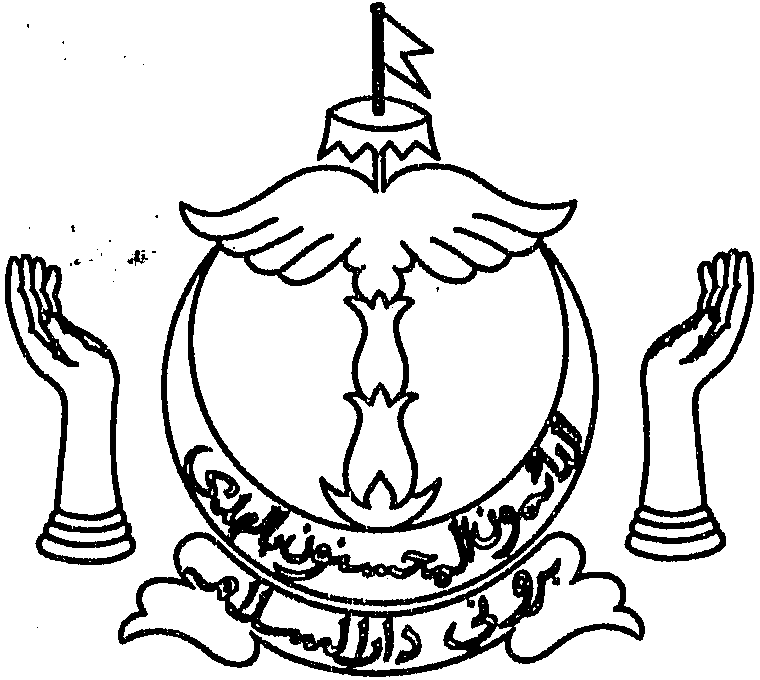 COMPANIES ACT, CAP. 39 (Section 92 (2))NOTICE OF CHANGE IN THE SITUATION OF REGISTERED OFFICETO THE REGISTRAR OF COMPANIES,.         BRUNEI DARUSSALAM.I,  of  being  of  hereby give you notice that the situation of the registered office of the said company has been changed, and that the registered office of the said company is now situated at Date of Change DATED at  this   day of , 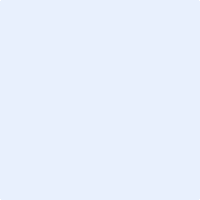 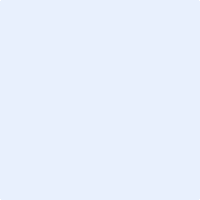 